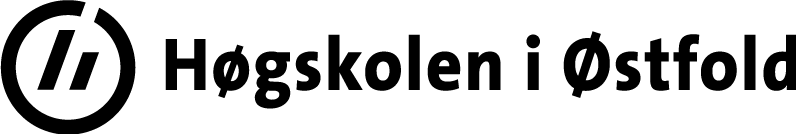 								     Sluttrapport«Prosjektnavn» Prosjektleder:Dato: 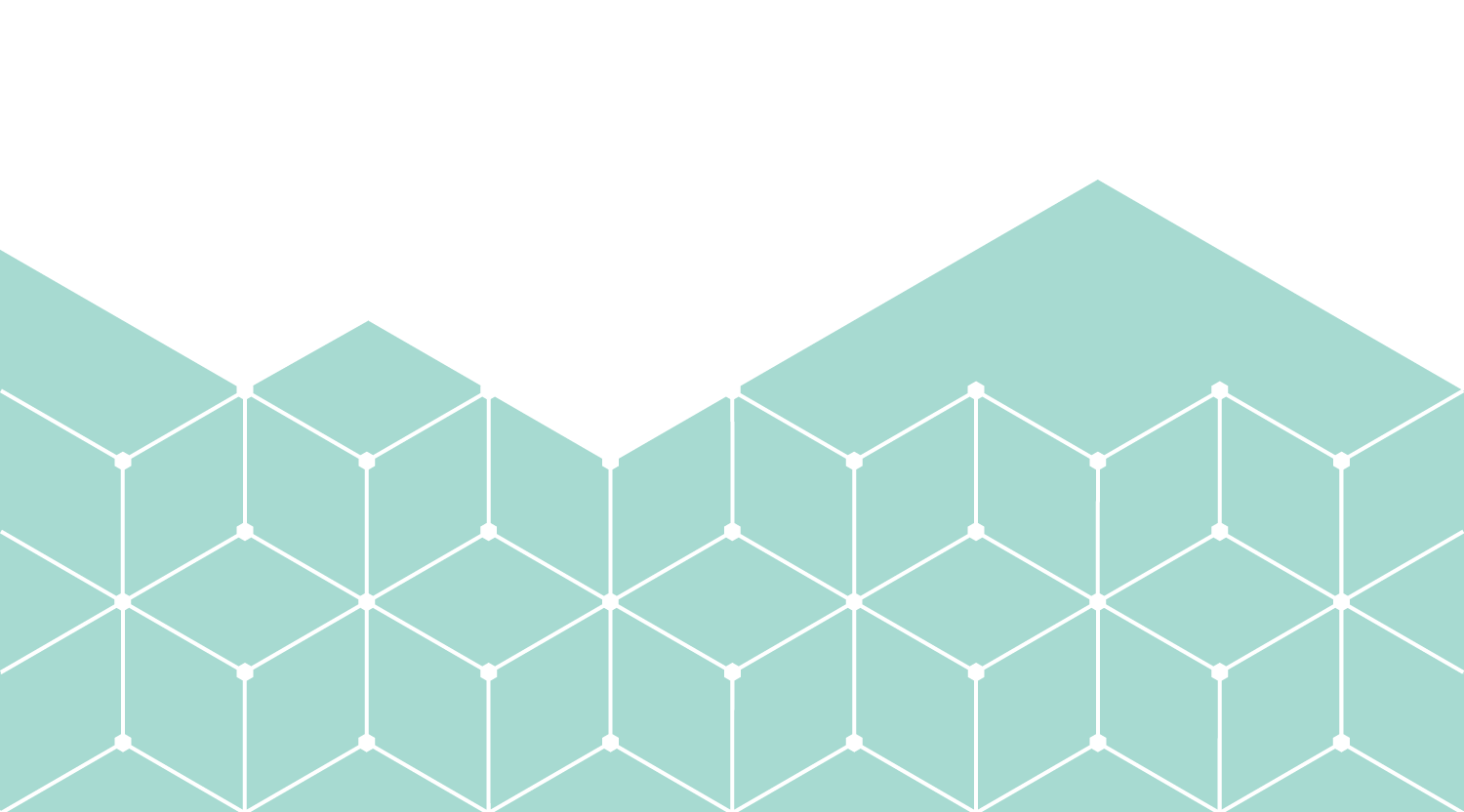 Sluttrapport for<Prosjektnavn>Forfatter: <Prosjektleder>Sluttrapport for<Prosjektnavn>Forfatter: <Prosjektleder>Sluttrapport for<Prosjektnavn>Forfatter: <Prosjektleder>TittelBeskrivelseInput fraProsjektnummerHvor finner man prosjektdokumenteneMandatetBakgrunnHvorfor prosjektet ble iverksatt (bakgrunn og begrunnelse)MandatetEffektmålHva ønsker man å oppnå? Inntreffer ofte etter prosjektet og kan ofte knyttes til strategiske mål.MandatetResultatBeskriv hvordan prosjektet har oppfylt målsettingeneEvalueringHvilken lærdom kan man ta med seg fra dette prosjektet?